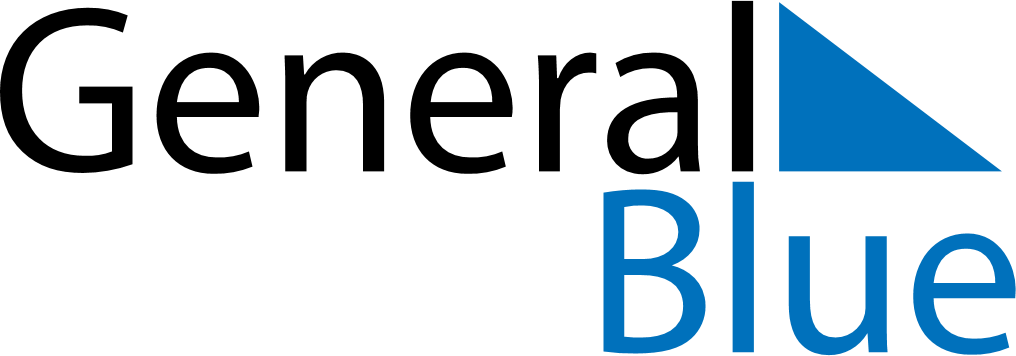 January 2024January 2024January 2024KosovoKosovoMONTUEWEDTHUFRISATSUN1234567New Year’s DayOrthodox Christmas8910111213141516171819202122232425262728293031